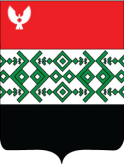 Красная ул., д. 16, Кизнер п., 427710, тел. 8(34154) 3-24-02 факс: 8 (34154) 3-14-98,
 е-mail: kdnkizner@yandex.ruПОСТАНОВЛЕНИЕот «30» января  2024 года                                                                                                  № 1/1О работе комиссии по делам несовершеннолетних и защите их прав  Администрации Кизнерского района в 2023 году.Место проведения заседания:  каб.№2 , д.16, ул. Красная, п. Кизнер, УРВремя проведения заседания: с 09. 00ч. до 11.30 час.Председательствующий: Орехова В.С. – Заместитель  главы Администрации Кизнерского района, председатель комиссии по делам несовершеннолетних и защите их прав Администрации  муниципального образования «Муниципальный округ Кизнерский район Удмуртской Республики».Сведения о членах комиссии, присутствующих на заседании:Ильчибаева О.В.,  Глебова И.А.,   Чернышова М.Л.,   Александров Д.Н., Акачева И.Н., Айкашева Н.С., Перевозчикова Г.В., Кобелев А.В., Бельская И.В., Хурамшина Т.Ф., Ворончихина Е.П.,  Шерстобитова Е.В.Сведения об отсутствующих членах комиссии:  Рябчикова Е.Н., Степанова Е.В.При участии: помощника прокурора Кизнерского района  Сентяковой А.К.;соц. педагога  МБОУ «Кизнерская СОШ №2» Савиной Ю.А.;инспектора ПДН МО МВД РФ «Кизнерский» Шерстобитовой Е.В. 	Заслушав информацию докладчика, Ильчибаевой О.В.. –  ответственного секретаря КДН и ЗП,  комиссия  отмечает следующее:    Комиссия по делам несовершеннолетних и защите их прав Администрации МО «Кизнерский район»  в своей работе руководствуется  Законом РФ №120-ФЗ  от 1999 г. «Об основах системы профилактики безнадзорности и правонарушений  несовершеннолетних», Конституцией РФ, Конституцией УР, Кодексом РФ об административных правонарушениях. В деятельности органов системы профилактики по предупреждению безнадзорности и преступности  несовершеннолетних КДН и ЗП выполняет координирующую роль. Актуальные вопросы по профилактике преступности и безнадзорности рассматриваются  на заседаниях КДН  и ЗП в соответствии с планом работы  Комиссии. В период   январь-декабрь 2023 г. было проведено  19  заседаний  КДН и ЗП, одно из них расширенное с участием руководителей образовательных организаций. На  заседаниях  Комиссии рассмотрено 48 вопросов профилактики преступности  и  правонарушений  несовершеннолетних. Дано 68 поручений в органы и учреждения системы профилактики. Ведется контроль за исполнением решений комиссии.По  итогам полугодия   членами КДН и ЗП  совместно с сотрудниками полиции проведено  50 рейдовых  мероприятий. По проверке семей проведено 33 рейдовых мероприятия, осуществлено 240 выходов в семьи, состоящие на учете. Рейдовые мероприятия в семьи также осуществляют образовательные организации на основании Приказа Управления образования №145 от 09.08.2023 г. и  филиалы РКЦСОН и ОСЗН в Кизнерском районе. 17 рейдов по торговым точкам, проведено 171 проверка питейных заведений, рекреационных зон и других мест массового пребывания молодежи. Рейдовые  мероприятия  проведены в  период  школьных каникул и  праздничных дней.Во  всех  субъектах  профилактики  района  в  период с 01  февраля  по 10 февраля проведена муниципальная профилактическая декада «Наши  дети  против  правонарушений!», в  рамках которой во  всех   образовательных  организациях  района были  проведены разного  рода мероприятия, направленные  на  формирование у подростков  законопослушного поведения и здоровый образ жизни. 17.05.2023 г. проведено  традиционное  общерайонное  родительское собрание на тему «Здоровье и безопасность детей – забота взрослых». Охват составил 450 человек. С обучающимися 7-11 классов проведен Единый урок безопасности. Охват составил 350 человек.  С социально-психологической службой района проведена встреча с заведующей  детского отделения республиканского  наркодиспансера (Хайруллиной Ф.Ф.)  и  следователем СУСК по УР (Прозоровой О.В.).  9 июня 2023 года в Центре временного содержания несовершеннолетних правонарушителей МВД по Удмуртской Республике  проведено межведомственное совещание о взаимодействии субъектов  профилактики в интересах несовершеннолетних  Кизнерского  района  с участием председателя Кизнерского  районного суда  УР  Городиловой Э.А.,  заместителя главы Администрации  Кизнерского  района Ореховой В.С., начальника Управления образования Айкашевой Н.С., ответственного секретаря КДН и ЗП  Н.А.Соколовой,  директора ДДТ  Кобелевой Н.М., начальника отдела культуры и молодежной политики Акачевой И.Н.,  куратора «Движение Первых»  Перевозчиковой Г.В., начальника общего отдела Кизнерского районного суда УР Кузнецовой Ю.М. Заместитель начальника ЦВСНП МВД по УР подполковник полиции Светлакова Ольга Леонидовна для участников  межведомственного совещания провела экскурсию по зданию и ознакомила с работой Центра. 27 сентября 2023 г. 9 подростков, состоящих на учете в полиции, встретились с Председателем Кизнерского районного суда, где узнали о положениях Конституции РФ. 18.10.2023г.проведена экскурсия в музей по посещению выставки по профилактике пагубных привычек. В день Всемирного дня  ребенка 20.11.2023 г. проведено родительское собрание с родителями, состоящими на учете в СОП, на тему «Моя семья – мое богатство». В период с 15 ноября по 15 декабря проведен муниципальный месячник «Здоровье кизнерцев – здоровье Кизнера!».Деятельность комиссии   опубликовывается  на официальном сайте Кизнерского района и в районной газете «Новая жизнь», опубликовано 12 информаций. В рамках координации деятельности комиссией  вынесено 16  представлений  в органы  и  учреждения системы профилактики района, на все получены ответы. По  итогам 12  мес. 2023 года  в Комиссию поступило и рассмотрено 106 административных материала (АППГ 118). Наказание вынесено по 104 материалам, из которых 4 предупреждения (АППГ – 5), остальные 100 - штрафные санкции (АППГ- 110)  на  сумму 53 400 руб. (АППГ – 80 500 руб.)   (Таб.№1)                                                                                                                                                                                                                                                                                                                      Таб.№1Количество  вынесенных  постановлений  о  привлечении к  административной ответственности по  статьям  Кодекса  об  административных  правонарушениях РФ, приведено в таб. №2.                                                                                                                                               Таб.№2                                                                                                                                                                                                                                                    Согласно Книге учета дел и  материалов, количество рассмотренных на  заседаниях комиссии  дел, выглядит  следующим  образом.                                                                                                                                   Таб.№3Комиссией  принимаются  меры по взысканию административных штрафов, наложенных  на правонарушителей.  8 постановлений  направлено в Службу судебных приставов на взыскание наложенных штрафов.В КДН и ЗП создан Банк  данных  о семьях, находящихся в социально опасном  положении (СОП). На  31.12.23 г. на  учете  в  СОП  состоит 16 семей, в  которых  25   родителей  воспитывают 45 детей. В 2023 году  выявлено 17 семей  СОП, в которых воспитывается 43 ребенка. Снято с учета 18 семей, в которых воспитывалось 42 детей. Две семьи  выехали за пределы района на постоянное место жительства.  В отношении родителей одной семьи принято решение суда об ограничении в родительских правах.  15  семей сняты с учета в связи с улучшением ситуации в  семье и  завершением ИПСР. В  отношении каждой  семьи, находящейся в СОП, проводится  профилактическая  работа  в  соответствии с индивидуальной программой  социальной  реабилитации. Данные семьи находятся на контроле территориальных отделов, КДН и ЗП, отдела  опеки, РКЦСОН, образовательных организаций, участковых уполномоченных полиции, работников  здравоохранения.  Всего на контроле в территориальных отделах района на учете состоит 47 семей, в которых  воспитывается 116 детей. В  отчетный период направлено два исковых заявления в суд на  лишение  родительских прав по линии КДН и ЗП,  одно из которых судом удовлетворено.За нарушение правил продажи алкогольной и спиртосодержащей продукции несовершеннолетним не выявлено. Выявлено нарушение Республиканского закона №59 - РЗ от 2011 года «О мерах по защите здоровья и развития детей в Удмуртской Республике». В отношении  индивидуального предпринимателя составлен административный протокол по ч.2 ст.24.1 Закона УР №57-РЗ «Об установлении административной ответственности за отдельные виды правонарушений». По итогам 12 месяцев сотрудниками полиции было  выявлено 3 подростка, которые  нарушили Закона УР №59-РЗ «О мерах по защите  здоровья  и развития  детей  в  Удмуртской Республике» (2-шк.№1 и 1-шк.№2)Заслушав информацию докладчика,  Ильчибаевой О.В. –  ответственного секретаря КДН и ЗП,  руководствуясь пунктом 3 статьи 11 Федерального закона от 24 июня 1999 года №120 –ФЗ «Об основах системы профилактики безнадзорности и правонарушений несовершеннолетних», комиссия  по делам несовершеннолетних и защите их прав Администрации муниципального образования «Муниципальный округ Кизнерский район Удмуртской Республики» ПОСТАНОВИЛА:1.1. Информацию принять к сведению.1.2. Определить приоритетным направлением деятельности органов и учреждений системы профилактики района - межведомственное взаимодействие по профилактике правонарушений несовершеннолетних и  работе с  семьями, состоящими на учете, развитие медиативных  технологий, профилактика суицидов и самовольных уходов детей из дома.1.3. Органам и учреждениям  системы профилактики района  организовать   работу  в соответствии с Комплексным  межведомственным районным планом мероприятий по профилактике семейного неблагополучия, гибели детей, безнадзорности, правонарушений и преступлений  среди несовершеннолетних на 2022-2024 годы («дорожная карта»).Об исполнении  информировать в срок до 30 декабря 2024 года.1.4. Руководителям  органов и учреждений системы профилактики:1.4.1. Рассмотреть Аналитическую информацию  о деятельности комиссии по делам несовершеннолетних и защите их прав  по профилактике преступлений и правонарушений несовершеннолетних в 2023 году   на заседаниях совещательных органов  и организовать работу в соответствии с поставленными задачами.1.4.2. Продолжить работу по профилактике безопасного  поведения детей и подростков, в том числе  по профилактике дорожно-транспортного травматизма.1.5. Образовательным  организациям продолжить  ведение информационного интернет ресурса  «Твои права, подросток!» и странички безопасности  на  официальных сайтах организаций. 1.6. МЦ «Ровесник»,  Управлению образования,  отделу  культуры и молодежной политики организовать проведение в своих  ведомствах  в период с 01 по 10 февраля 2024 года  муниципальной декады «Наши дети против правонарушений!», направленную на профилактику  правонарушений  и преступлений несовершеннолетних  и в отношении  их.  Об  исполнении информировать  в срок до 25 февраля 2024 г.Председатель  комиссии по делам несовершеннолетнихи защите их прав Администрации муниципальногообразования «Муниципальный округ Кизнерский район УР»                                           В.С.ОреховаОтв. секретарь комиссии по делам несовершеннолетнихи защите их прав Администрации муниципального  образования «Муниципальный округ Кизнерский район УР»                                     О.В. ИльчибаеваКОМИССИЯ ПО ДЕЛАМ НЕСОВЕРШЕННОЛЕТНИХ И ЗАЩИТЕ ИХ ПРАВ АДМИНИСТРАЦИИ МУНИЦИПАЛЬНОГО ОБРАЗОВАНИЯ «Муниципальный округ КИЗНЕРСКИЙ РАЙОН УР» (КДН и ЗП)УДМУРТ ЭЛЬКУНЫСЬ «КИЗНЕР ЁРОС» МУНИЦИПАЛ КЫЛДЫТЭТЛЭН АМИНИСТРАЦИЕЗ  БЫДЭ ВУЫМТЭ ПИНАЛЬЁСЛЭН УЖЪЁССЫЯ НО СООСЛЭСЬ ЭРИКРАДЗЭС УТЁНЪЯ ÖРИЕЗ (БВНУноЭУÖ)Количество  вынесенных  постановлений  о  привлечении  к  административной  ответственностиКоличество  вынесенных  постановлений  о  привлечении  к  административной  ответственностиКоличество  вынесенных  постановлений  о  привлечении  к  административной  ответственностиКоличество  вынесенных  постановлений  о  привлечении  к  административной  ответственностиКоличество  вынесенных  постановлений  о  привлечении  к  административной  ответственностиСумма наложенных  административных  штрафов/ взысканоСумма наложенных  административных  штрафов/ взысканоСумма наложенных  административных  штрафов/ взысканонесовершен-нолетние  20несовершен-нолетние  20Родители80Родители80Граждане4несовершен-нолетниеРоди-телиГраж-данепредуп-реждениештрафпредуп-реждениештрафштраф 14 400   33 500     5 5003171794 14 400   33 500     5 500  Всего:  104  наказания (100 штрафов/4 предупреждения)  Всего:  104  наказания (100 штрафов/4 предупреждения)  Всего:  104  наказания (100 штрафов/4 предупреждения)  Всего:  104  наказания (100 штрафов/4 предупреждения)  Всего:  104  наказания (100 штрафов/4 предупреждения)Общая сумма:53 400 руб.Общая сумма:53 400 руб.Общая сумма:53 400 руб.ст.5.35неиспол-нение  обязанностей  по  воспитаниюст.5.35неиспол-нение  обязанностей  по  воспитаниюст.20.21/ч.1.ст.20.20появление/распитие н/л в  состоянии алкоголь-ного  опьянен.ст.20.22допущениеродителямираспи-тие  спирт-ных напит-ков детьмист.20.1/ст.5 закона УР ГАИГАИст.6.10вовлечение н/л в  употребление  спиртных  напитков/6.24  курение в неположенном месте/ вовлечение в курение ст.6.23ст.6.1.1Побои/ ст.7.27Мелкое хищениест.11.1 ч.5 (ЛОВД-хождение по ж/д путямштрафПреду-преждениештрафштрафШтр.Пре-дуп-реж-дениештрафштрафштрафпредупреждение711     6/7    80/1    003/1/21/03/0          72          72       13    81          0          061            3итоги  12 месяцев по  годам (сумма штрафовруб.)Всего рассмот-рено  прото-колов / с наказаниемИз  нихВозв-рат/прекращен/подведСт.5.35ст.20.22ст.20.21/20.20ст.20.1/5.61другие прото-колына н/лст.6.10/6.23/7.27ст.6.24/19.3/6.1.12021 год20Заседан.117 штр.32 пред.93 750 руб153/1492/2/061711/121/019-ГАИ5-ЛОВД1(зак.УР №57)21-20.6.11 - 19.161   - 7.175/1/11/0/12022 год19 заседаний110 штр.5 пред.(80 500)руб.118/1151/2/059216/141/011(ГАИ)1 (ЛОВД)4 (маски)2/1/02/0/22023 год19 заседаний100 штр.4 пред.(53 400 руб.)106 /1041/1/07286/70/03-ЛОВД1-(зак.УР №57)3/2/01/0/1